A warm and welcoming community, situated in the heart of Cheshire with excellent transport links to Manchester, Liverpool, Chester, Warrington and beyond, Sir John Deane’s Sixth Form College is an excellent place to work and continue your professional development. The sixth form has superb teaching, learning and recreational facilities and has benefitted from a recent building programme which has imaginatively combined the new and historical parts of the campus. New colleagues will be fully supported throughout their first year in post.  A Level experience is not a requirement; we are seeking to appoint an individual who loves to teach and loves to learn and who has a passion for all aspects of Chemistry.We believe our results speak for themselves. In August 2020 students at the College achieved a 100% pass rate, with no grade U entries from a total A level entry of 2,068.We are committed to Equal Opportunities and positively welcome applications from every section of the community.  We particularly welcome applications from male applicants and those from a black and ethnic minority as they are under-represented within the College. The ability to fulfil all spoken aspects of the role with confidence through the medium of English is essential. Sir John Deane’s is also committed to safeguarding and promoting the welfare of children and young people and the British values of democracy, the rule of law, individual liberty and mutual respect and tolerance. We expect all staff and volunteers to share this commitment.As part of your application please include data from your previous three years teaching groups showing pass rates, high grades and value added scores.  The DepartmentThe Department is very successful, with exam results significantly above national averages.  Students enjoy their courses, as evidenced by the high levels of retention and attendance within the department. The department has excellent facilities including a teaching room with demonstration bench, two fully equipped laboratories, a prep-room, a storage area and a staff work area (the latter shared with the Biology and Physics Departments).Student Numbers and CoursesThe current course consists of the OCR Chemistry A Level, Specification A.  Students regularly achieve a pass rate of over 90%, with more than half gaining a grade A or B.A thriving subject, Chemistry has about 298 students across both year groups, who follow a wide variety of other A Level programmes based on their career interests.  Practical work is carried out on a regular basis.The department seeks to enrich the experience of students as much as possible. Students enter competitions such as the Cambridge Chemistry Challenge and the RSC Chemistry Olympiad and also take part in the Young Analyst competition.The PostThe sixth form seeks to appoint an enthusiastic teacher as Second in Department to contribute to the work of this thriving department.  This post is an ideal opportunity for a successful and ambitious teacher to progress their career into a formal leadership role. Professional leadership development will be a feature of the post.The ideal candidate will be a hardworking and enthusiastic teaching professional with a strong academic background in Chemistry, excellent subject knowledge and will be able to demonstrate an ability to lead. Candidates must also be able to demonstrate a passion for teaching, a commitment to ensuring the highest standards of achievement for all students and have an impressive track record of results. The College particularly values the experience and knowledge teachers can bring from a secondary school environment.The person appointed must be willing to:bring imaginative and varied approaches to their teaching;work as a member of a team, sharing ideas and resources;develop relationships with students based upon equality, respect, joy and high aspirations;	 deputise for the Head of Department;undertake leadership duties as agreed with the Head of Department.We are proud that the Sir John Deane’s name has enhanced the career of many colleagues and, together with the professional development we provide, has allowed them to progress into middle and senior management positions. As part of the Sir John Brunner Foundation Multi-Academy Trust, over time the College will be able to provide professional opportunities in good and outstanding local high schools to help you further develop your career. BenefitsFavourable working weekTeachers’ Pension scheme – employee contributions vary between 7.4% and 11.7% dependent upon level of salary.  Employer contributions are currently 16.48%.Free on site car parkingFree wifi accessFunding for training and developmentCPD events throughout the yearTwo onsite Starbucks cafesOnsite canteen and deli bar with daily homemade cakesCollege wide staff lunchesChristmas social eventLong service awardsAccess to counselling/EAP serviceEye care vouchersAccess to health planAccess to Occupational Health serviceFamily friendly policies Closing DateThe closing date for applications is 9.00 am on Friday 5th February.   Interviews will take place in the most appropriate way utilising technology and taking into account social distancing measures. We wish you every success in the process of applying for a post at Sir John Deane’s Sixth Form College.  Sir John Deane’s is a wonderful College and we hope you can make your own contribution to our community.Kerry KirkwoodPrincipal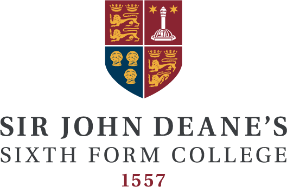 Second in Department - ChemistryStandard SFC ScaleStandard Scale £24,765 - £40,418 plus a responsibility allowance of £1,376 - £2,647 per annum depending on experience and performance (pay award pending)